                    -ภ                บันทึกข้อความ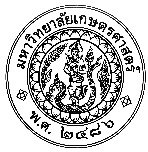 ส่วนงาน    คณะวิศวกรรมศาสตร์       โทร. 0 2797 0999      ภายใน  67XXXXที่  อว 6501.10/ว. 4278    	                  วันที่    เรื่อง   .........................................................เรียน     ........................................................	ข้อความ.........................................................................................................................................................................................................................................................................................................................................................................................................................................................................................................................................................................................................................	ข้อความ.........................................................................................................................................................................................................................................................................................................................................................................................................................................................................................................................................................................................................................	จึงเรียนมาเพื่อโปรด.................................                                                                 (รองศาสตราจารย์ ดร.พัชราภรณ์  ญาณภิรัต)                                                             รองคณบดีฝ่ายวางแผนและควบคุม ปฏิบัติหน้าที่แทน                                                                            คณบดีคณะวิศวกรรมศาสตร์